Sample e-mail or text to parent for assessments in English & Spanish: 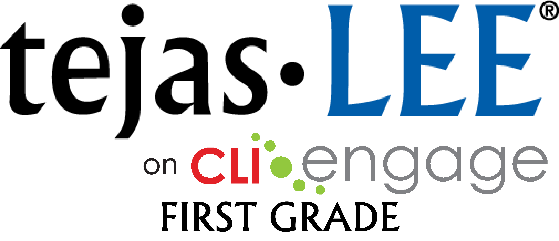 Dear [parent/at home learning partner name], Throughout the school year, we conduct assessments that help me understand how your child is progressing in specific learning areas. The assessments help me identify areas in which your child might need more support and practice.  I would like to continue these assessments while everyone is at home.  Then, if your child needs targeted support for a skill, I will be able to develop lessons to support that learning area. I’m requesting [minutes] of your time on [date] to set up for the assessment.  I will need you to be present or close by for parts of the assessment.  I’ll also need to get some information from you after [child’s name] and I are finished.  This would only be an additional [minutes].  Once you confirm the date and time, I’ll send you an invitation to connect with [web-based conferencing tool] so you and [child’s name] can share my screen at that time and we can get started.  Thank you in advance for your help!Estimado [padre/nombre del compañero aprendiendo en casa],Durante el año escolar, realizamos unas evaluaciones que me ayudan a medir el progreso de su hijo/a en ciertas áreas de aprendizaje. Estas evaluaciones me ayudan a identificar áreas en las que su hijo/a podría necesitar más apoyo y/o práctica. Me gustaría continuar con ello mientras todos estén en casa. Después, si su hijo/a necesita algún apoyo específico, podré desarrollar lecciones para ayudarle en esa área específica de aprendizaje.Le pido [minutos] de su tiempo el [fecha] para configurar esta evaluación. Necesitaré que esté presente o cerca de su hijo/a para llevar acabo algunos aspectos de la evaluación. También necesitaré que me proporcione algos detalles después de que [nombre del niño] y yo hayamos terminado esta evaluación. Solo serían [minutos] adicionales. Ya que se confirme la fecha y la hora, le enviaré una invitación para que se conecte con [herramienta de conferencias en línea] para que yo pueda compartir mi pantalla con usted y [nombre del niño] y así podamos comenzar.¡Gracias de antemano por su ayuda!Teacher Preparation Checklist:
I have a CLI Engage Account and my student roster is thereI have been trained to administer assessments by my district or on the CLI-Engage WebsiteI know what my district approved web-conferencing tool is and have accessI have familiarized myself with the CLI Engage platformI have practiced assessing remotely with a friend or colleague I have scheduled my assessment time with individual studentsI have tested required technologyI have downloaded and/or printed all scoring guidelines and required formsI have provided parents or at home learning partners with any additional materials and/or forms they will needHandouts for parents:Family-Friendly Descriptions of TPRI 1st Assessment Measures: English & SpanishHow should I explain each assessment to my student’s parent/at home learning partner?What will I need help with from my student’s parent/at home learning partner?What materials will my student’s parent/at home learning partner need in order to help me get accurate data from remote assessments? La prueba de identificación del sonidos evalúa la habilidad de su  niño para identificar y decir un sonido dentro de una palabra. Saber que las palabras están formadas por sonidos es un primer paso importante para los niños mientras aprenden a leer y a escribir. el resultado final que se muestra incluye los resultados de las dos
pruebas de identificación de sonidos (Identificación del sonido 
inicial e Identificación del sonido final).Assist with attention to task (Atender con atención a la asignatura)
Assist with asking student to restate if the answer is inaudible (Pedirle al estudiante que reafirme la respuesta si fue inaudible)Computer or smartphone (Computadora o dispositivo móvil)
Link provided by teacher for web conferencing tool  (Enlace proporcionado por el maestro para la herramienta de conferencias en línea)La prueba de identificación del sonido inicial evalúa la habilidad desu niño para identificar y decir el primer sonido de las palabras.Ejemplo: La maestra le pregunta a su niño “¿Con qué sonido empieza la palabra teléfono?”, y su niño dice /t/.Assist with attention to task (Atender con atención a la asignatura)
Assist with asking student to restate if the answer is inaudible (Pedirle al estudiante que reafirme la respuesta si fue inaudible)Computer or smartphone (Computadora o dispositivo móvil)
Link provided by teacher for web conferencing tool  (Enlace proporcionado por el maestro para la herramienta de conferencias en línea)La prueba de identificación del sonido final evalúa la habilidad de suniño para identificar y decir el sonido final de las palabras.Ejemplo: La maestra le pregunta a su niño “¿Con qué sonido termina la palabra plátano?” y su niño dice /o/.Assist with attention to task (Atender con atención a la asignatura)
Assist with asking student to restate if the answer is inaudible (Pedirle al estudiante que reafirme la respuesta si fue inaudible)Computer or smartphone (Computadora o dispositivo móvil)
Link provided by teacher for web conferencing tool  (Enlace proporcionado por el maestro para la herramienta de conferencias en línea)La prueba de unión y segmentación de sonidos evalúa la habilidad desu niño para combinar y separar los sonidos individuales en unapalabra. Esta habilidad es importante para los niños mientras aprendena leer y a escribir. El resultado final que se muestra incluye losresultados de las dos pruebas de unión y segmentación de sonidos(Unión de sonidos y Segmentación de sonidos).Assist with attention to task (Atender con atención a la asignatura)
Assist with asking student to restate if the answer is inaudible (Pedirle al estudiante que reafirme la respuesta si fue inaudible)Computer or smartphone (Computadora o dispositivo móvil)
Link provided by teacher for web conferencing tool  (Enlace proporcionado por el maestro para la herramienta de conferencias en línea)La prueba de unión de sonidos evalúa la habilidad de su niño paracombinar sonidos individuales para formar una palabra. 

Ejemplo: El maestro le pregunta a su niño, “Si digo /s/, /o/, /l/, 
¿qué palabra se forma?” y su niño dice “sol”.Assist with attention to task (Atender con atención a la asignatura)
Assist with asking student to restate if the answer is inaudible (Pedirle al estudiante que reafirme la respuesta si fue inaudible)Computer or smartphone (Computadora o dispositivo móvil)
Link provided by teacher for web conferencing tool  (Enlace proporcionado por el maestro para la herramienta de conferencias en línea)La prueba de segmentación de sonidos evalúa la habilidad de su 
niño para separar las palabras en sonidos. 

Ejemplo: El maestro le pregunta a su niño, “¿Cómo se divide 
en sonidos la palabra pan? y su niño dice los sonidos /p/ /a/ /n/.Assist with attention to task (Atender con atención a la asignatura)
Assist with asking student to restate if the answer is inaudible (Pedirle al estudiante que reafirme la respuesta si fue inaudible)Computer or smartphone (Computadora o dispositivo móvil)
Link provided by teacher for web conferencing tool  (Enlace proporcionado por el maestro para la herramienta de conferencias en línea)La prueba de omisión de sonidos evalúa la habilidad de su niño paramanipular y quitar los sonidos en una palabra. Saber que las palabrasestán formadas por sonidos es un primer paso importante para losniños mientras aprenden a leer y a escribir. El resultado final que semuestra incluye los resultados de las dos pruebas de omisión desonidos ( omisión del sonido inicial y omisión del sonido final).Assist with attention to task (Atender con atención a la asignatura)
Assist with asking student to restate if the answer is inaudible (Pedirle al estudiante que reafirme la respuesta si fue inaudible)Computer or smartphone (Computadora o dispositivo móvil)
Link provided by teacher for web conferencing tool  (Enlace proporcionado por el maestro para la herramienta de conferencias en línea)La prueba de omisión del sonido final evalúa la habilidad de su niñopara manipular los sonidos en una palabra quitando el último sonido deuna palabra. 

Ejemplo: El maestro pregunta a su niño, “Si a pico, le quito/o/, ¿qué queda?” y su niño dice “pic”.Assist with attention to task (Atender con atención a la asignatura)
Assist with asking student to restate if the answer is inaudible (Pedirle al estudiante que reafirme la respuesta si fue inaudible)Computer or smartphone (Computadora o dispositivo móvil)
Link provided by teacher for web conferencing tool  (Enlace proporcionado por el maestro para la herramienta de conferencias en línea)La prueba de reconocimiento de las palabras evalúa la habilidad de suniño para leer palabras al pronunciarlas en lugar de saberlas dememoria. Esta es una habilidad más avanzada que conduce al éxito conla lectura. 

Ejemplo: Se le pide a su niño que lea una palabra tal como leo.Assist with attention to task (Atender con atención a la asignatura)
Assist with asking student to restate if the answer is inaudible (Pedirle al estudiante que reafirme la respuesta si fue inaudible)Computer or smartphone (Computadora o dispositivo móvil)
Link provided by teacher for web conferencing tool  (Enlace proporcionado por el maestro para la herramienta de conferencias en línea)Las pruebas de fluidez de la lectura-cuentos 1-6 evalúan la 
habilidad de su niño para leer con fluidez, que incluye la velocidad,
la precisión y la expresión con que lee. La habilidad de leer 
con fluidez tiene un gran impacto en la habilidad de 
comprender el texto. Ejemplo: Se le pide a su niño que lea un cuento mientras el maestro
toma nota de cuántas palabras correctas lee su niño por minuto.Assist with attention to task (Atender con atención a la asignatura)
Help child start to read when teacher prompts ‘start’ since the teacher must also set a timer. (Ayude al niño a comenzar a leer cuando el maestro le indique "comenzar", ya que el maestro configurará un cronómetro.)Computer or smartphone (Computadora o dispositivo móvil)
Link provided by teacher for web conferencing tool  (Enlace proporcionado por el maestro para la herramienta de conferencias en línea)Las prueba de comprensión de la lectura cuentos 1-6 evalúa lahabilidad de su niño para leer y entender el texto. Esto incluyecomprender palabras y grupos de palabras, averiguar el significado de lo que están leyendo y sacar conclusiones sobre el texto. Estashabilidades son importantes tanto en la escuela como en la vida.Ejemplos: Su niño lee un cuento, luego se le pide que recuerde 
detalles del cuento y que deduzca el significado de los eventos del 
cuento. Se le hace una pregunta como, “¿Cómo se llama la
 hermana de Mario?” o “¿Por qué la mamá gata lame a su bebe?”.Assist with attention to task (Atender con atención a la asignatura)
Assist with asking student to restate if the answer is inaudible (Pedirle al estudiante que reafirme la respuesta si fue inaudible)Computer or smartphone (Computadora o dispositivo móvil)
Link provided by teacher for web conferencing tool  (Enlace proporcionado por el maestro para la herramienta de conferencias en línea)La prueba de exactitud de la lectura cuentos 1-6 evalúa la habilidad 
de su niño para leer texto con exactitud. Ejemplo: Se le pide a su niño que lea un cuento mientras el 
maestro toma nota de los errores que comete mientras lee.This is scored by teacher. Child and parent do not see screen or participate. (Esto es calificado por el maestro. El niño y el padre no participan ni ven la pantalla de la computadora.)La prueba de dictado evalúa la habilidad de su niño para usar letras Y sonidos de letras para escribir palabras. Intentar deletrearPalabras requiere muchas habilidades, incluyendo escuchar palabras, comprender el sonido de las letras de la palabra y formar las letras de la palabra de izquierda a derecha. Está muy relacionado con el éxito más adelante en la lectura y la escritura. Ejemplo: Se le pide a su niño que escriba una palabra como ella.Assist with attention to task (Atender con atención a la asignatura)
Report to teacher which item student selects or optional if parent has paper copy, show results (Reportarle al maestro qué elemento selecciona el estudiante U, opcional si los padres tienen una hoja de papel, copiar y mostrar los resultados)Computer or smartphone (Computadora o dispositivo móvil)
Link provided by teacher for web conferencing tool  (Enlace proporcionado por el maestro para la herramienta de conferencias en línea)